Seite 1Besuchsbericht 1. Ausbildungsjahr 2 BFAHMSeite 2GliederungAufgabenstellung für den Praxisbesuch/Aufgabenstellung PflegeberichtInformationsweitergabeUnterschrift des Schülers/der SchülerinIch erkläre, dass ich den vorliegenden Bericht selbstständig angefertigt habe und wörtliche oder sinngemäße Zitate als solche gekennzeichnet habe. Außer den genannten Quellen habe ich keine Hilfsmittel verwendet.Seite 3Aufgabenstellung für den Praxisbesuch Pflege 1. Ausbildungsjahr
2 BFAHMInformationsweitergabeName des Patienten/BewohnersAlterKurzbiografie: (Geburtsdatum, Geburtsort, Religion, ausgeübter Beruf, ausgeübte Tätigkeiten)Ist-Situation (Befinden des Patienten/Bewohners am Morgen des Praxisbesuchstages)Durchführung der Pflege

Führen Sie bei einem Patienten/Bewohner eine aktivierende Gesichtspflege mit Mundpflege durch.Die Auswahl des Bewohners/Patienten muss in Absprache mit der Mentorin/dem Mentor erfolgen.Vorstellung des WohnbereichsAnzahl der BewohnerzimmerVorstellung aller Fachräume:
Stellen Sie den Zweck, bzw. den Nutzen des jeweiligen Fachraums vor. (Stützpunkt- bzw. Wohnbereichsraum, Medikamentenraum, Pflegebad, Spül- bzw. „Unreine-Raum“, Speiseraum, Aufenthaltsraum der Bewohner, evtl. Ruheraum für Bewohner, evtl. Aufenthaltsraum des Pflegepersonals, etc.)Die Durchführung der Aufgabe ist auf 45 Minuten begrenzt.Seite 4Aufgabenstellung PflegeberichtSeite 5Informationssammlung/Angaben zur PersonSeite 6Bewertung Praxisbesuch Pflege:	 1. Ausbildungsjahr 2 BFAHM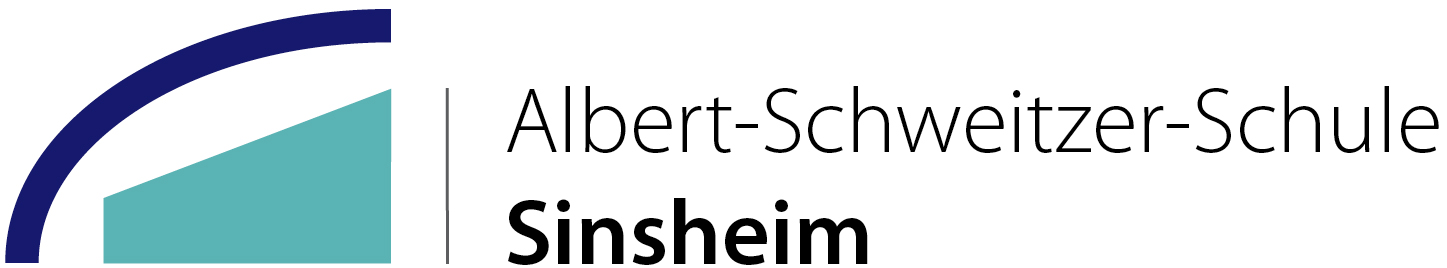 Alte Daisbacher Straße 7 a74889 Sinsheim Tel:	07261 946-300Fax:	07261 946-320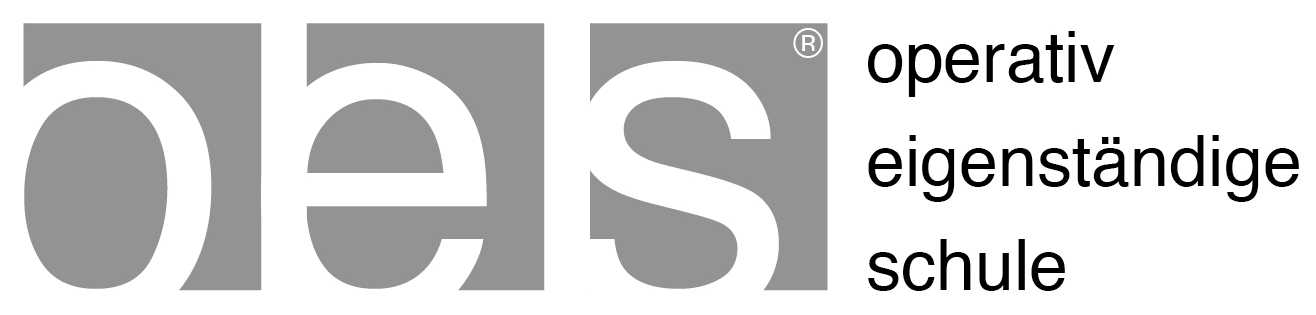 DatumName des/der AuszubildendenAusbildungsjahrAnschrift der PflegeeinrichtungAbteilung/Wohnbereich/StationBetreuende LehrkraftSchuleAlbert-Schweitzer-SchuleAlte Daisbacher Straße 7 a74889 SinsheimAlte Daisbacher Straße 7 a74889 Sinsheim Tel:	07261 946-300Fax:	07261 946-320DatumAuszubildende/rAlte Daisbacher Straße 7 a74889 Sinsheim Tel:	07261 946-300Fax:	07261 946-320Alte Daisbacher Straße 7 a74889 Sinsheim Tel:	07261 946-300Fax:	07261 946-320Datum des PflegebesuchsDatum des PflegebesuchsName des/der AuszubildendenName des/der AuszubildendenAusbildungsjahrAusbildungsjahrAnschrift der PflegeeinrichtungAnschrift der PflegeeinrichtungAbteilung/Wohnbereich/StationAbteilung/Wohnbereich/StationAufgabenstellung (Pflegemaßnahme) benennenAufgabenstellung (Pflegemaßnahme) benennenUnterschriftenKlassenlehrer/-in / Lehrkraft für PflegeKlassenlehrer/-in / Lehrkraft für PflegeAuszubildende/rAuszubildende/rWohnbereichsleiter/-inWohnbereichsleiter/-inStationsleiter/-inStationsleiter/-inMentor/-inMentor/-inAlte Daisbacher Straße 7 a74889 Sinsheim Tel:	07261 946-300Fax:	07261 946-320Name:Alter:Geburtsort:Familienstand:Staatsangehörigkeit:Konfession:Heimaufenthalt seit:Ambulante Pflege seit:Gründe für Heimeinzug/Ambulante Pflege:Gründe für Heimeinzug/Ambulante Pflege:Gründe für Heimeinzug/Ambulante Pflege:Gründe für Heimeinzug/Ambulante Pflege:Pflegegrad:Betreuung nach BGB § 1899:Betreuung nach BGB § 1899:Betreuung nach BGB § 1899:Betreuung nach BGB § 1899:Alte Daisbacher Straße 7 a74889 Sinsheim Tel:	07261 946-300Fax:	07261 946-320Thema:Auszubildende/r:Pflegeeinrichtung:Praktische DurchführungPraktische DurchführungPraktische DurchführungPraktische Durchführungunter Berücksichtigung der Fachkompetenz, Methodenkompetenz, 
Personalkompetenz, Sozialkompetenzunter Berücksichtigung der Fachkompetenz, Methodenkompetenz, 
Personalkompetenz, Sozialkompetenzunter Berücksichtigung der Fachkompetenz, Methodenkompetenz, 
Personalkompetenz, Sozialkompetenzunter Berücksichtigung der Fachkompetenz, Methodenkompetenz, 
Personalkompetenz, Sozialkompetenzunter Berücksichtigung der Fachkompetenz, Methodenkompetenz, 
Personalkompetenz, Sozialkompetenzunter Berücksichtigung der Fachkompetenz, Methodenkompetenz, 
Personalkompetenz, Sozialkompetenzunter Berücksichtigung der Fachkompetenz, Methodenkompetenz, 
Personalkompetenz, Sozialkompetenzunter Berücksichtigung der Fachkompetenz, Methodenkompetenz, 
Personalkompetenz, SozialkompetenzBewertungskriterienBewertungskriterienBewertungskriterienBewertungskriterienMax. PunktzahlMax. PunktzahlErreichte PunktzahlInformationsweitergabeInformationsweitergabeInformationsweitergabeInformationsweitergabe10 P.10 P.Durchführung der geplanten MaßnahmeDurchführung der geplanten MaßnahmeDurchführung der geplanten MaßnahmeDurchführung der geplanten Maßnahme30 P.30 P.Punkte insgesamtPunkte insgesamtPunkte insgesamtPunkte insgesamt40 P.40 P.Praktische Gesamtnote:Praktische Gesamtnote:Praktische Gesamtnote:Praktische Gesamtnote:Praktische Gesamtnote:Praktische Gesamtnote:Praktische Gesamtnote:Datum:Unterschrift:Unterschrift: